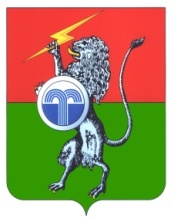 О внесении изменений в постановление администрации муниципального образования Юго-восточное Суворовского района от 25.04.2022 № 31 «Об утверждении административного регламента «Выдача разрешения на использование земель или земельного участка, за исключением земельных участков, предоставленных гражданам или юридическим лицам, которые находятся в государственной или муниципальной собственности, без предоставления земельных участков и установления сервитута, публичного сервитута»На основании Постановления Правительства Российской Федерации от 22.09.2022 года № 1674 «О внесении изменений в перечень видов объектов, размещение которых может осуществляться на землях или земельных участках, находящихся в государственной или муниципальной собственности, без предоставления земельных участков и установления сервитутов», которое вступило в силу 04.10.2022, в соответствии с Федеральным законом от 06.10.2003 № 131-ФЗ «Об общих принципах организации местного самоуправления в Российской Федерации», на основании Устава муниципального образования Юго-Восточное Суворовского района, администрация муниципального образования Юго-Восточное Суворовского района ПОСТАНОВЛЯЕТ:Внести в постановление администрации муниципального образования Юго-Восточное Суворовского района от 25.04.2022 года № 31 "Об утверждении Административного регламента «Выдача разрешения на использование земель или земельного участка, за исключением земельных участков, предоставленных гражданам или юридическим лицам, которые находятся в государственной или муниципальной собственности, без предоставления земельных участков и установления сервитута, публичного сервитута» следующие изменения:1.1. подпункт 1.2.1 пункта 1.2 части 1 дополнить абзацами следующего содержания:«8) возведение гражданами гаражей, являющихся некапитальными сооружениями, либо для стоянки технических или других средств передвижения инвалидов вблизи их места жительства;9) площадки для размещения автомобильных заправочных станций комбинированным и (или) сжиженным природным газом (контейнерных, модульных, передвижных автомобильных газовых заправщиков, модулей разгрузки емкостей с транспортными резервуарами) и оборудования, позволяющего осуществлять заправку транспортных средств комбинированным и (или)сжиженным природным газом с таких объектов , а также некапитальных сооружений (мобильные комплексы производственного быта, офисы продаж) с целью обеспечения потребностей служб эксплуатации указанных объектов, для размещения которых не требуется разрешения на строительство.»Настоящее постановление опубликовать в газете «Вестник» администрации МО Суворовского района и разместить на сайте МО Юго-Восточное Суворовского района по адресу (https://yugovostochnoe.tulobl.ru).Постановление вступает в силу со дня его официального опубликования.АДМИНИСТРАЦИЯМУНИЦИПАЛЬНОГО ОБРАЗОВАНИЯАДМИНИСТРАЦИЯМУНИЦИПАЛЬНОГО ОБРАЗОВАНИЯЮГО-ВОСТОЧНОЕ СУВОРОВСКОГО РАЙОНАЮГО-ВОСТОЧНОЕ СУВОРОВСКОГО РАЙОНАПОСТАНОВЛЕНИЕПОСТАНОВЛЕНИЕот 22 марта 2023 г.№ 20Глава администрациимуниципального образованияЮго-Восточное СуворовскогорайонаО.А. Грибкова